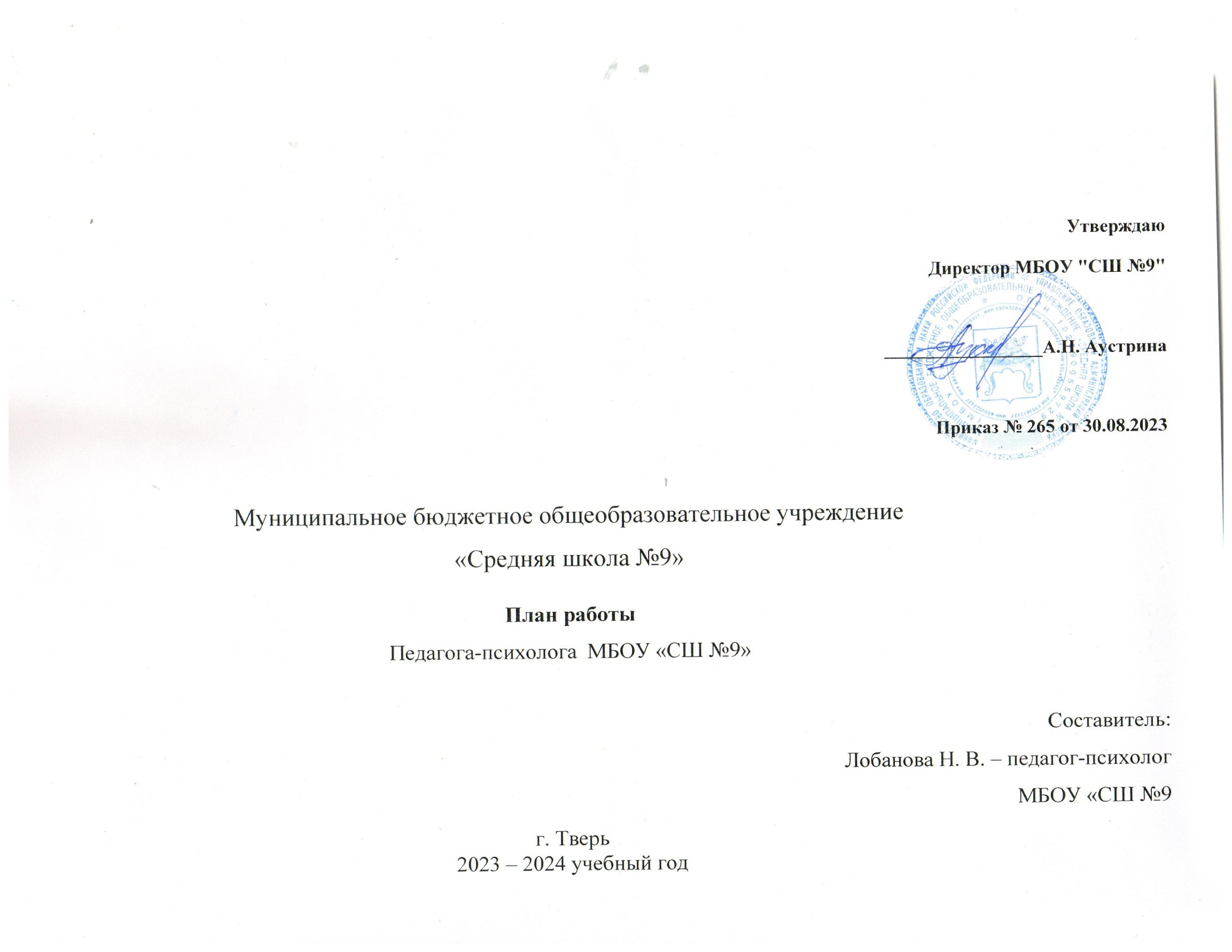 УтверждаюДиректор МБОУ "СШ №9"_________________А.Н. АустринаПриказ № 265 от 30.08.2023Муниципальное бюджетное общеобразовательное учреждение«Средняя школа №9»План работыПедагога-психолога  МБОУ «СШ №9»Составитель:Лобанова Н. В. – педагог-психологМБОУ «СШ №9г. Тверь2023 – 2024 учебный годЦель: способствовать созданию оптимальных условий для сохранения психологического здоровья субъектов образовательного процесса.Задачи:Оказание своевременной психолого-педагогической поддержки.Проведение мониторингов образовательного процесса.Создание специальных социально-психологических условий для оказания помощи детям, имеющим проблемы в психологическом развитии, обучении и находящихся в социально-опасном положении.Развитие умений ориентироваться в мире взрослых, занимать активную жизненную позицию, преодолевать трудности адаптации в современном обществе.Повышение уровня родительской компетентности, активизация роли родителей в создании оптимальных условий развития ребенкаСоздание и поддержание психологического климата в коллективе, развитие психолого-педагогической компетентности педагогов.Планируемые направления в работе педагога-психолога.1. Диагностика для учащихся, их родителей, педагогов, специалистов2. Коррекционно-развивающая работа3. Консультационная работа с учащимися, их родителями, педагогами, специалистами4. Просветительская и профилактическая  работа 5. Организационно-методическая работа6. Экспертная деятельностьПлан-сетка работы педагога-психолога на 2023-2024 учебный годКонтингентВид деятельностиПредполагаемые формы и методыЦели и задачиСрокиПредполагаемый результатДиагностикаДиагностикаДиагностикаДиагностикаДиагностика 1 классМониторинг готовности первоклассников к обучению в школе. Диагностика уровня адаптации первоклассников к обучению в школеНаблюдение, групповая  и индивидуальная диагностика Выявление детей группы риска, неготовых или имеющих низкий уровень готовности  к школьному обучению. Определение успешности прохождения адаптационного процесса, выявление детей, испытывающих трудности адаптации.3-4 недели сентября1 неделя апреляАналитическая справка, выступление на родительских собраниях, рекомендации родителям и педагогам, организация и проведение занятий5 классДиагностика уровня адаптации пятиклассников Групповая диагностика Определение уровня адаптации учащихся к среднему звену, выявление детей, испытывающих трудности в процесс адаптации.2-3 неделя октября2-3 неделя мартаАналитическая справка, рекомендации родителям и педагогам, организация и проведение занятий10 классДиагностика адаптации десятиклассников к обучению в старшем звене, особенности межличностного воздействия со сверстниками и взрослыми Групповая диагностика старшеклассниковВыявление детей с  недостаточным уровнем адаптации.2-3 неделя октября2-3 неделя мартаАналитическая справка, рекомендации родителям и педагогам, организация и проведение занятий8-11 классИзучение профессиональных предпочтений, профессиональных склонностей учащихся 8-11классов Групповая диагностика с использованием следующих методик: «Карта интересов»,  «ДДО» Климова.Оказание помощи учащимся в выборе профиля дальнейшего обучения и будущей профессии. 3-4 неделя ноября1 неделя маяРекомендации учащимся, родителям, классным руководителям4 классВыявление ожиданий учащихся по отношению к предстоящим переменам, готовность к переходу в среднее звено Групповая диагностикаКоррекция ожиданий учащихся с целью создания психолого-педагогических условий для успешного прохождения адаптационного процесса.3-4 неделя апреляСправка по результатам диагностики, рекомендации родителям, классным руководителям1-11  классМониторинг УУД  по запросу. Диагностика познавательной, эмоционально- волевой  сфер по запросу педагогов, родителей, администрации (коррекционная работа  по результатам диагностики)Скрининговая диагностика. Диагностические процедуры по запросу (индивидуальные, наблюдение)Получение объективной информации о состоянии и динамике уровня сформированности УУД.  Выявление проблем в развитии детей с целью их дальнейшей коррекциив течение года по мере необходимостиОформление запроса в «Журнал консультаций». Рекомендации родителям, классным руководителям, учителям- предметникам, организация коррекционной работы.9,11 классыДиагностика уровня тревожности учащихся 9-х, 11-х классов при подготовке к сдаче ОГЭ и ЕГЭТест «Предэкзаменационная тревожность», опросник «Итоги ОГЭ/ЕГЭ»Выявление учащихся с повышенным уровнем тревожности, формирование коррекционных групп для оказания психологической поддержки.3-4 неделя декабря1-2 неделя маяОрганизация и проведение занятий на снятие эмоционального напряжения, повышения уверенности в себе1-11 классДиагностика с целью выявления причин отклоняющегося поведения (по результатам психологического социального дистанционного тестирования), по отдельному плану (реализация программы)Индивидуальная диагностика Выявление детей «Группы внимания»,  формирование коррекционных групп для оказания психологической поддержкиВ течении учебного годаОрганизация и проведение занятий, рекомендации родителям и педагогам, заполнение журнала2-11 классДиагностика с целью определения психологического климата в классных коллективахГрупповая диагностикаОпределение психологического климатаДекабрь Совещание при директоре 2-11 классСоциометрическое изучение межличностных отношений в классных коллективахГрупповая диагностикаСоздание благоприятных психологических условийНоябрь Справка, рекомендации2.Индивидуальная коррекционно-развивающая работа2.Индивидуальная коррекционно-развивающая работа2.Индивидуальная коррекционно-развивающая работа2.Индивидуальная коррекционно-развивающая работа2.Индивидуальная коррекционно-развивающая работа1,5, 10 классыИндивидуально - коррекционная работа с учащимися, имеющими трудности в обучении и адаптации  Игры и игровые упражнения, сказкотерапия, ИЗО терапия, тренинговые занятия в сенсорной комнате. Создание психолого-педагогических условий для развития личности и оказание индивидуальной помощи учащимся по выявленным проблемамв течение годаЗаполнение документации (журнал)Обучающиеся, состоящие на ВШУ и ПДНИндивидуально - коррекционная работа с учащимися "Группы риска", состоящими на ВШУ и ПДН по отдельному плану (реализация программы)Развивающие  индивидуальные занятия,  проективные методики, беседы, игры,  тренинговые занятия.Выявление проблем развития ребенка, проведение коррекционно-развивающих занятий и создание психолого-педагогической среды, способствующей его успешному развитию.в течение годаЗаполнение документации (журнал), рекомендации  родителям и педагогамОбучающиеся с ОВЗИндивидуально - коррекционная работа с учащимися  с ОВЗ  по программам сопровожденияРеализация коррекционно- развивающих программ для детей, обучающихся по специальной (коррекционной) программе VII видаРеализация коррекционно- развивающих программ для детей, обучающихся по специальной (коррекционной) программе VIII видаВыявление проблем развития ребенка, проведение коррекционно-развивающих занятий и создание психолого-педагогической среды, способствующей его успешному развитию.в течение годаЗаполнение документации (журнал), выявление динамики развития (сопровождение в рамках ПМПк), оформление рекомендаций для родителей и учителей по работе с конкретным ребенком, ведение индивидуальных образовательных маршрутов (ИОМов)Учащиеся 9, 11 классовТренинговые занятия для учащихся  9, 11 классов «Как успешно сдать экзамен» (реализация программы)Тренинговые занятие на снятие психо-эмоционального напряжения, повышение стрессоустойчивости,  оформление стендовПсихологическое сопровождение учащихся при подготовке к ЕГЭ и ГИАВ течении годаЗаполнение документации (журнал)1-11 классыИндивидуальные занятия по запросу педагоговТренинги, беседыИндивидуальное психологическое сопровождение ребенка, помощь родителям, учителям, разработка рекомендаций, игр или упражнений для развития психических процессовВ течение годаЗаполнение документации (журнал)Педагоги, молодые специалистыПредотвращение синдрома эмоционального выгорания у педагогов и молодых специалистовВыступление на совещании, педсовете, тренинги, оформление стендов, наблюдение, консультацииПсихологическое сопровождение педагогического коллектива и молодых специалистовВ течение годаРекомендации 3.Консультирование3.Консультирование3.Консультирование3.Консультирование3.Консультирование         Родители, педагогиИндивидуальное и групповое консультирование  родителей (детско- родительские отношения), педагогов (психологические аспекты) по запросу, по итогам диагностики. Индивидуальные беседы, выступление,  лекция, семинар, круглый стол, тренинговое занятие. Оказание психологической помощи и поддержки.в течение годаОформление запроса в «Журнал консультаций», рекомендации                                        4.Просвещение, профилактика.4.Просвещение, профилактика.4.Просвещение, профилактика.4.Просвещение, профилактика.4.Просвещение, профилактика.Родители, педагогиУчастие в родительском лектории, родительских собраниях, совместно с педагогами  по запросу.Информационные выступление, мини-тренинг, лекции, анкетирование, беседы, стендовая информация, буклеты, памятки.Оказание психологической помощи и поддержки.в течение года Повышение психологической культурыУчащиеся, родители, педагоги, соцпедагогВыступление на классных часах и родительских собраниях по вопросам профилактики аддиктивных форм поведения, по актуальным вопросам воспитанияИнформационные выступление, мини-тренинг, лекция, анкетирование, беседа, стендовая информация.Оказание психологической помощи и поддержки.в течение годаПовышение психологической культуры 5.Организационно-методическая работа5.Организационно-методическая работа5.Организационно-методическая работа5.Организационно-методическая работа5.Организационно-методическая работаПланирование работы 
Составление годового плана работы, плана работы на четверть, графика работы, циклограммы.Планирование деятельности в соответствии с планом  школысентябрьАнализ  работы Составление годового аналитического и статистического отчета.Анализ деятельности работы за год.май-июньПланирование и подготовка диагностических мероприятий 
Составление  плана диагностического обследования, подготовка стимульного  и раздаточного  материала и т.п.Организация плановой диагностикив течение годаАнализ диагностических мероприятий Обработка  результатов и написание заключений, аналитической  справки.Выявление ситуации развития и планирование коррекционно-развивающей работыв течение годаПланирование и подготовка коррекционно-развивающих мероприятий Составление  плана занятия или программы занятий, подготовка стимульных и раздаточных  материалов,    и т.п.Организация помощи детям, создание психолого-педагогических условий для развития учащихсяв течение годаПодготовка материалов к консультированию и просвещению и т.п.Анализ литературы. Планирование.Организация консультативной и просветительской деятельностив течение годаВедение текущей документации Заполнение журналов, составление графика работы, справок и т.п.Организационная деятельностьежедневноВедение документации педагога-психолога Пополнение  нормативно-правовой базы, пополнение базы диагностических методик, коррекционных программ, материалов для родителей и т.п.Организация рабочего пространствав течение годаОформление тематических стендов, уголков.  Оформление кабинета. Ведение документации.Подбор материаловПросвещение педагогов, родителей и учащихсяв течение годаСистематизация и пополнение библиотеки школьного психолога.Изучение  новинок психологической литературы, периодики, методических материаловСамообразованиев течение года Участие, представление опыта на семинарах,  РМО психологов, МО школы, конференциях, советах  и.т.п. Вебинары.ВыступленияПовышение уровня квалификациив течение года по запросуСамообразованиеПосещение  библиотеки. Изучение психологической литературы, журналов, газет, психологические сайты.Повышение уровня квалификациив течение года6.Экспертная, диспетчерская деятельность6.Экспертная, диспетчерская деятельность6.Экспертная, диспетчерская деятельность6.Экспертная, диспетчерская деятельность6.Экспертная, диспетчерская деятельностьПедагоги, родители, учащиесяПодготовка коррекционно-развивающих программ. Посещение уроков с целью выработки рекомендаций по работе с отдельными учащимися.Наблюдение, посещение уроков, изучение документацииСоздание психолого-педагогических условий для развития ребенкав течение годаРекомендации педагогам, родителямСпециалисты ППкОрганизация помощи детям через направление на ППк, ТППк,  участие в работе школьного ППк.Подготовка материалов, документации к заседаниям ППк.Организация сопровождения учащихсяв течение годаЗаполнение заключений по результатам психологического обследования Специалисты службыУчастие в работе Школьной службы медиации.Профилактика неуспеваемости,  негативного поведения  детейв течение года